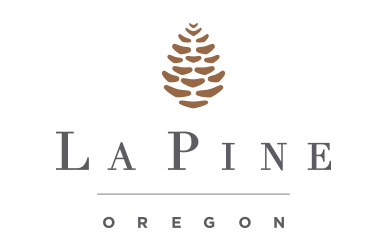 CITY of LA PINE PLANNING COMMISSION MINUTES
Wednesday, June 16, 2021 5:30 p.m. 16345 Sixth Street, La Pine, Oregon 97739Call to Order:The meeting was called to order at 5:30 p.m. by Russell Smith. Establish Quorum:A quorum was established.  There were no additions to the agenda. Members Present: Russell Smith, John Cameron, Teri Myers, Mary Hatfield, Jeannine Earls.Members Absent: None.   Staff Present: Geoff Wullschlager, City Manager, Alexa Repko, Assistant Planner, Stacie Skeeters, Account/Utility Clerk.Pledge of Allegiance:Approve Minutes from 05.19.21:Teri Meyers made a motion to approve the meeting minutes from the meeting held on May 19th, 2021. The motion was seconded by Mary Hatfield and carried by a unanimous voice vote. Determination of Positions:The Planning Commission discussed Russ Smith’s position as acting Chair.Geoff Wullschlager explained the duties of the Vice Chair and Chair.Teri Myers asked the Planning Commission to vote for Russ as Chair. All in favor, Russ abstained.John Cameron nominated Teri Myers for Vice Chair. Russ Smith seconded the vote. No objections.Russ Smith asked Planning Commission to vote for Teri Myers as Vice Chair. All in favor, Teri abstained.Public Hearing Preparation:Alexa explains future hearings.Geoff goes over reason for public hearing.Geoff goes over public hearing script. Russ asks about public comment time limit, 3 minutes.Alexa asks about ex parte contact. Geoff explains ex parte contact. Geoff goes over public comment requirements. Geoff explains LUBA.Geoff asks PC to review.Land Use Updates: Alexa Repko also gave a brief update on the following applications:Completed: Conditional Use Permit on 16345 First Street for a manufactured dwelling Final Plat on 51430 Hinkle Way for Pine Landing SubdivisionLot Line Adjustment on 51340 Highway 97 for Deschutes CountyPartition on 16528 Sly Drive for three lotsPending:North Pine Village: Site Plan, Partition, Zone ChangeKerbow PartitionGeoff Wullschlager discussed the details of the North Pine Village Zone Change application as well as the Industrial RFP.Staff CommentsNone.AdjournMeeting adjourned at 6:15 P.M by a unanimous vote. 